.Alternate music: When It Rains It Pours by Luke CombsIntro: The song begins very slowly and quietly, then it picks up speed. Start counting when the speed increases and you'll start the dance after 16 counts - immediately before the lyrics begin!NO TAGS OR RESTARTS(1 - 8) WALK FORWARD R-L, SHUFFLE FORWARD R, PIVOT ½ TO R, SHUFFLE FORWARD L(9 - 16) WEAVE L, CROSS ROCK, SHUFFLE SIDE R(17 - 24) WEAVE R, CROSS ROCK, SHUFFLE SIDE L(25 - 32) PIVOT ¼ TO L 2 Xs, JAZZ BOX ¼ TO RRepeat and smile!Thank you for checking out my first line dance 😊 I hope you enjoy it! The dance works to many songs so please feel free to dance it to anything that works! Hope to see you on the floor!LiveLoveLaughLineDanceIG @barndancerjbarndancerj@gmail.comJanuary 28, 2021Last Update - 3 April 2021One (L/P)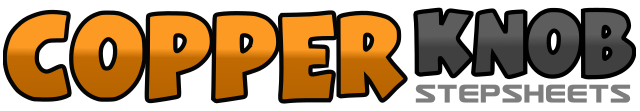 .......Count:32Wall:4Level:Beginner (L/P).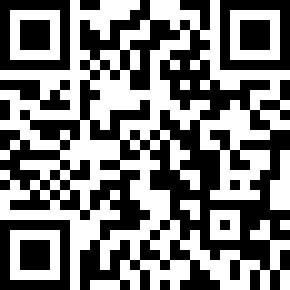 Choreographer:Janet Kearney (USA) - February 2021Janet Kearney (USA) - February 2021Janet Kearney (USA) - February 2021Janet Kearney (USA) - February 2021Janet Kearney (USA) - February 2021.Music:Down to One - Luke Bryan : (iTunes)Down to One - Luke Bryan : (iTunes)Down to One - Luke Bryan : (iTunes)Down to One - Luke Bryan : (iTunes)Down to One - Luke Bryan : (iTunes).or:When It Rains It Pours - Luke CombsWhen It Rains It Pours - Luke CombsWhen It Rains It Pours - Luke CombsWhen It Rains It Pours - Luke CombsWhen It Rains It Pours - Luke Combs........1 - 2Step R forward, Step L beside R3 & 4Step R forward, Step L beside R, Step R forward5 - 6Step L forward, Pivot ½ turn to R (6:00)7 & 8Step L forward, Step R beside L, Step L forward1 - 4Cross R in front of L, Step L to L side, Cross R behind L, Step L to L side5 - 6Rock R in front of L, Recover on L7 & 8Step R to R side, Step L beside R, Step R to R side1 - 4Cross L in front of R, Step R to R side, Cross L behind R, Step R to R side5 - 6Rock L in front of R, Recover on R7 & 8Step L to L side, Step R beside L, Step L to L side1 - 2Step R forward, Pivot ¼ turn to L (3:00)3 - 4Step R forward, Pivot ¼ turn to L (12:00)5 - 8Cross R in front of L, Step L back and turn ¼ to R (3:00), Step R beside L, Step L slightly forward